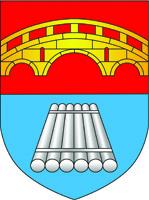 ПЛАН МЕСТНОГО ЭКОНОМИЧЕСКОГО РАЗВИТИЯ Муниципалитет: Мостовский район Гродненской областиСтрана: Республика БеларусьМостовский район – место для успешного начала и ведения               собственного дела как условия прогрессивного экономического                      развития территории, спокойной и достойной жизни ее населения. 20 мая 2019 годаСодержаниеПеречень сокращений, таблиц и приложенийПеречень сокращений Перечень таблиц Приложения Официальный курс белорусского рубля по отношению к иностранным валютам, устанавливаемый Национальным банком Республики Беларусь, на 01.01.2019 г. 1 EUR = 2,4734 BYN.Приветствие Председателя Мостовского райисполкомаМостовский район небольшой живописный, по-своему неповторимый и самобытный район Республики Беларусь. Он имеет свои особенные черты, а значимое культурно-историческое наследие и природные ресурсы являются предметом гордости его жителей. В письменных источниках  Мосты  впервые упоминаются  в 1486  году, как местечко уезда Трокского воеводства Великого Княжества Литовского, которое располагалось на перекрестке торговых путей: водного – Немана и сухопутного – из Бреста в Вильно (современный Вильнюс). По одной из версий название города произошло от слова мостить. Мостить – значит прокладывать путь,  укладывать камнями дороги, строить пристани, паромы и мосты. Отсюда и пошло название поселения, а затем и города. Нашей достопримечательностью является подвесной мост через реку Неман. Он разработан и построен в 1972 году. Длина моста – 193,3 м, ширина прохожей части 1,5 метра. Это единственный в Беларуси большепролетный пешеходный мост оригинальной конструкции.Мостовщина сегодня живёт и развивается. Идет работа по расширению уже сложившихся производств,  и созданию новых, поиск идей и перспективных направлений развития района.Главная цель развития района – это обеспечение устойчивого экономического роста территории, прекращение миграционных процессов, повышение уровня и качества жизни местного населения. При этом, частный сектор рассматривается как основная движущая сила в экономике, которая обеспечивает ускорение в достижении поставленной цели.В интересах устойчивого экономического развития, поддержки бизнеса район присоединился к Инициативе «Мэры за экономический рост» и, в соответствии с принятыми на себя обязательствами, подготовил данный План местного экономического развития. План разработан во взаимосвязи с другими планами социально-экономического развития района, однако, в большей степени, направлен, на раскрепощение  деловой инициативы и поддержку предпринимательства в интересах стабильного экономического роста, создания рабочих мест и повышения конкурентоспособности экономики. План – это результат конструктивного диалога заинтересованных сторон, вовлеченных в развитие экономики. Именно партнерство представителей различных кругов общества рассматривается в качестве ключевого принципа подготовки и реализации плана. Надеемся, что реализация данного Плана станет стимулом для расширения и установления тесного, доверительного диалога между государственными органами и частным сектором экономики, а также платформой для конкретных действий в интересах прогрессивного экономического развития района.Юрий ВалеватыйПредседатель Мостовского районного исполнительного комитетаДля получения экземпляра данного плана, пожалуйста, связывайтесь с:РезюмеМостовский район присоединился к Инициативе ЕС «Мэры за экономический рост» 7 июля 2018 года взяв на себя обязательства следовать основным целям и принципам  Инициативы в соответствии с ее Концепцией. В соответствии с обязательствами подписанта, районом разработан данный план местного экономического развития (далее – LEDP). LEDP был разработан в соответствии с действующими программными документами, определяющими социально-экономическое развитие района, в том числе Государственной программой «Малое и среднее предпринимательство в Республике Беларусь на 2016-2020 годы». Мероприятия, предусмотренные LEDP, направлены на стимулирование предпринимательской инициативы и самозанятости населения в целях устойчивого экономического развития территории, экономического роста и создания новых рабочих мест, привлечения инвестиций. В процесс разработки плана были вовлечены представители бизнеса, гражданского общества и местных органов власти. Анализ актуального состояния экономики проводился исходя из данных Национального статистического комитета и ведомственной статистики.По результатам проведённого SWOT-анализа были выявлены основные конкурентные преимущества района, негативные тенденции, определено видение будущего и намечены стратегические цели.Конкурентные преимущества: Наличие природных ресурсов, свободных земельных участков,  неиспользуемых объектов недвижимости, пригодных для использования в хозяйственной деятельности, а также отраслевой опыт для организации предпринимательской деятельности, в том числе в сфере мебельного производства и сельского хозяйства.Видение. Мостовский район – территория, сохранившая свой человеческий потенциал, с динамично и успешно развивающимся бизнесом, обеспечивающим достойную занятость населению,  благоприятные условия для жизни и отдыха населения.Стратегические цели и мероприятия по их достижению: Содействие привлечению внешних и внутренних инвестиций в перспективные сферы экономики районаРазработка электронного каталога инвестиционных площадок и интерактивной карты             земельных участков для бизнеса и размещение их на сайте райисполкома;Продвижение инвестиционного проекта по производству мебели;Разработка концепции обустройства прибрежной зоны Немана и развития инфраструктуры туризма;1.4. Участие в областных,  международных инвестиционных форумах и других мероприятиях. Сохранение трудового потенциала района на основе развития деловой инициативы и поддержки предпринимательства2.1. Создание районного центра поддержки предпринимательства;2.2. Активизация деловой инициативы населения, обучение и поддержка заинтересованных по началу и ведению бизнеса;  2.3. Создание центра информационно-коммуникативных технологий;  2.4. Организация единой системы информирования и консультирования по вопросам самозанятости женщин. 3.	Создание условий для развития частного аграрного производства.3.1. Разработка концепции развития частного аграрного производства в районе и стимулирование взаимодействия между субъектами сельскохозяйственной деятельности района; 3.2. Обучение созданию и ведению сельскохозяйственной деятельности по товарам и услугам, востребованных рынком;   3.3. Поддержка расширения предпринимательской деятельности по плодоводству и овощеводству на основе крестьянских (фермерских) хозяйств;3.4. Проведение районных ярмарок производителей сельскохозяйственной продукции и  участие в региональных.Общий объем финансирования Плана составляет 842,91 тыс. евро. Основное финансирование предполагается за счет средств международных доноров, собственных средств коммерческих организаций и местного бюджета. Доля местного бюджетного финансирования  в общей сумме бюджета составит 10,7%, дефицит бюджета планируется в размере 11000 евро.  Мониторинг реализации плана будет осуществляться по полугодиям.	Введение Мостовский район присоединился к Инициативе ЕС «Мэры за экономический рост»  7 июля 2018 года.  Взяв на себя обязательства, район разработал План местного экономического развития.Решение о присоединении к Инициативе основывается на заинтересованности района в получении передового европейского опыта, доступа к новым знаниям, установлении новых партнерских отношений со странами Восточного партнерства, возможности получения международной экспертной и финансовой поддержки.LEDP не является исчерпывающим и не заменяет иные существующие планы в экономической и социальной сфере, а является дополняющим, направленным, в большей степени, на повышение мотивации и инициативности жителей и бизнеса, развитие малого и среднего предпринимательства для устойчивого экономического развития территории, экономического роста и создания новых рабочих мест, привлечения инвестиций. Мостовский район расположен в западной части Гродненской области. Площадь района – 1342 км2. На территории района расположены 154 населенных пункта. Центр – город Мосты. Мостовский район граничит с 6 районами Гродненской области. Расстояние до столицы РБ              г. Минск – 230 км, областного центра г. Гродно  – 60 км. По территории района проходит железнодорожная линия Волковыск – Гродно – Лида и  7 республиканских автодорог. Территория района разделена на 6 сельских Советов (Приложение 1).По территории района протекают река Неман и 6 других менее крупных рек, есть водохранилище Дублянское. Лесами занят каждый третий гектар земли. В районе 64,1 тысяч гектаров сельскохозяйственных угодий, из них 41 тысяча гектаров пашни. Средний балл пашни составляет 35 баллов, сельхозугодий – 32,7 балла. 22 памятника Мостовского района занесены в Государственный список историко-культурных ценностей Республики Беларусь. Среди них: три памятника истории (братские могилы 1944 года), четыре памятника архитектуры (церкви и костёлы 18-19 веков), пятнадцать памятников археологии (могильники 10-13 веков, селища 16-18 веков, городища периода железного века и 11-13 веков, стоянки  периода каменного и бронзового веков, периода неолита, 4-3 тысячелетия на н.э.)На территории района проживают 27,7 тысяч человек, в том числе в городе Мосты – 15,8 тысяч. Из них мужчин – 45,5 %, женщин – 54,5 %. Белорусы составляют 74,7 % от всей численности, поляки – 18,7 %, русские – 5,1%, украинцы – 0,95 %, представители других национальностей – 0,6 %. Экономически активное население – 12 тыс. чел. Официальный уровень безработицы (к экономически активному населению) – 0,4 %. В течение последних семи лет наблюдается стабильная тенденция миграционной убыли, численность населения сократилась на 9,1 %. Численность экономически активного населения района сократилось до 15,4 %. Численность населения в трудоспособном возрасте составляет 50,3 %; 32,5 % людей старше трудоспособного возраста; 17,2 % человек моложе трудоспособного возраста.  Основной причиной сокращения численности населения является миграция как внутри страны, так и за ее пределы.  Каждый год в последней пятилетке отмечается превышение числа выбывших жителей над прибывшими в район, миграционная убыль населения составила за этот период 953 человека. Поэтому сохранение  трудовых ресурсов и реализация имеющегося трудового потенциала является для местных властей одним из основных вызовов времени.Данный план разрабатывался с учетом приоритетов, определенных в программных документах, разработанных на уровне района: Программа социально-экономического развития Мостовского района на 2016-2020 годы, Плана индустриализации Мостовского района на 2019-20125 г., а также ключевых документов экономического развития областного и республиканского значения.План  разработан в процессе диалога власти, бизнеса и общественности и по результатам активного диалога со всеми заинтересованными сторонами для обеспечения всестороннего изучения ситуации и выработки путей инклюзивного развития территории. В целях обеспечения объективности, в процессе разработки LEDP использовались данные как национальной, так и административной статистической отчетности. По мере необходимости проводились консультации со специалистами государственных органов и негосударственных организаций (центр поддержки предпринимательства и др.).Финансирование мероприятий, предусмотренных LEDP, соответствует требованиям достижимости и измеримости, однозначно распределено во времени и предполагает привлечение грантов Программ трансграничного сотрудничества, средств бизнеса и районного бюджета.Объем финансирования предполагается за счет средств международных доноров, собственных средств коммерческих организаций и местного бюджета. Доля местного бюджетного финансирования  в общей сумме бюджета составит 10,7 %, дефицит бюджета планируется в размере 11000 евро.  Мониторинг реализации плана будет осуществляться на основании динамики достижения индикаторов и 1 раз в полугодие. Реализация плана будет осуществлять в тесном сотрудничестве с представителями бизнес сообщества.Процесс разработки плана местного экономического развитияВ целях партнерского участия в создании LEDP местной власти и бизнеса, распоряжением председателя Мостовского райисполкома была сформирована редакционная группа, в состав которой вошли представители органов государственного управления (2 человека) и бизнес-сообщества (2 человека); три женщины и один мужчина (Приложение 2). Координацию, методическое сопровождение и работу по подготовке плана осуществляла Светлана Величко – заместитель председателя райисполкома, которая была назначена председателем райисполкома советником по местному экономическому развитию в рамках реализации M4EG Проекта (Приложение 3).LEDP был разработан с учетом принципов партисипативности, инклюзивности, интегрированности, системности и гибкости. Регулярно проводились заседания с различными целевыми группами, с неправительственными и государственными организациями, с представителями сектора малого и среднего предпринимательства для того, чтобы получить реальную картину социально-экономического положения Мостовского района. Все проведенные встречи проходили в конструктивной обстановке. Предложения, проблемы, потребности и видения были проанализированы, систематизированы и учтены в процессе формирования плана. На начальном этапе разработки LEDP была организована встреча с представителями бизнеса на базе общественно-консультативного (экспертного) совета по развитию предпринимательства при Мостовском районном исполнительном комитете.  В состав Совета входят 3 представителя власти и 13 представителей бизнеса. В дальнейшем встречи организовывались на базе созданной редакционной  группы с привлечением служб местной администрации и организаций различных форм собственности, состоялось 4 рабочие встречи. Наиболее сложным и важным в ходе дискуссий оказался SWOT- анализ района для идентификации конкурентных преимуществ и приоритетов развития, а также вопросы финансирования.2. Анализ местной экономической ситуации2.1. Анализ структуры местной экономикиРайон имеет аграрно-промышленную направленность экономики. Сельскохозяйственная отрасль района представлена как крупнотоварными предприятиями – 2 сельскохозяйственных унитарных предприятиями, 3 акционерных общества,  2 филиала открытых акционерных обществ, так и мелкотоварными частными предприятиями – 16 фермерских хозяйств.  Сельское хозяйство района является многоотраслевым. Специализация: производство молока и мяса, выращивание зерна, картофеля, сахарной свёклы, овощей. Среднесписочная численность работников, занятых в сельскохозяйственном производстве района – 2,2 тыс. человек.Фермерские хозяйства района занимают 2,2 тысячи гектар сельскохозяйственных угодий  или   3,4 % от общей площади в районе. Выращивают зерновые, картофель, свёклу, морковь, капусту, лук, плодовые и ягодные культуры,  занимается  животноводством и агроэкотуризмом.Самым крупным крестьянским хозяйством района является крестьянско-фермерское хозяйство «Горизонт», которое существует почти три десятка лет. Начинало свою деятельность с выращивания овощей (картофеля, моркови, свеклы, капусты, лука), затем наладило их переработку и реализацию покупателям без посредников, поставляется продукция данного хозяйства и на экспорт. Переработчиком сельскохозяйственной продукции (картофеля) в районе является ОАО «Рогозницкий крахмальный  завод», ключевым  производством  которого является   выпуск  крахмала  сухого  картофельного, однако налажен на предприятии выпуск и  модифицированных крахмалов. В районе имеется богатый опыт ведения сельскохозяйственной деятельности и необходимые условия для развития частного сельскохозяйственного производств, поэтому основные усилия местной власти будут направлены на раскрепощение деловой инициативы местного населения и стимулирование занятости и самозанятости на селе, в том числе среди женщин. Промышленный комплекс района представлен 7 организациями, среднесписочная численность работников на которых составляет 2,5 тыс. человек.  На долю района приходится 1,7 % промышленного производства области. Из видов деятельности в промышленности района доминирующим является  обрабатывающая промышленность (удельный вес в общем объеме производства – 93,5 %).Градообразующим предприятием с 90-летней историей, на долю которого приходится 74 % объема производства промышленной продукции, является ОАО «Мостовдрев», на котором трудятся около 1,4 тысяч мостовчан. В 2008-2015 гг.  на предприятии проведена масштабная модернизация, затронувшая практически все структурные подразделения Общества. На сегодняшний день ОАО «Мостовдрев» представляет собой  высокотехнологичное предприятие, производящее конкурентоспособную продукцию, качество которой соответствует требованиям международных и европейских стандартов. Предприятие осуществляет следующие виды деятельности: лесозаготовки, деревообработка, производство шпона, фанеры, плит МДФ, ХДФ, панелей и др. Продукция данного предприятия известна как в Беларуси, так и за ее пределами. Имея все условия для развития местной цепочки ценностей по лесо- и дервевопереработке, в районе недостаточно развито мебельное производство и  связанные с ним услуги, создание которых могло бы стать важным стимулом для развития экономики района и частного бизнеса, в частности. Малый бизнес является неотъемлемой частью экономики района и определяет  будущее района. На местном уровне предпринимаются все усилия для поддержки и активизации предпринимательской деятельности. На территории района осуществляет деятельность 124 средних, малых и микроорганизаций, а также 438 индивидуальных предпринимателей. 37 % субъектов малых и микроорганизаций осуществляют свою деятельность в сфере услуг, 30 % – торговли, 20 % – промышленности, 13 % – сельском хозяйстве. Большая часть индивидуальных предпринимателей занимается  оказанием услуг – 47 %, торговой деятельностью – 43 %,  промышленной – 6 %, сельскохозяйственной – 4 %. В среднесписочной численности работников района  доля малых и микроорганизаций составляет около 9 %, они формируют около 20 % выручки района и  более 50 % поступлений в бюджет. Разработка плана позволила комплексно подойти к выявлению и решению проблемных вопросов в сфере развития деловой инициативы  и предпринимательства, определить приоритеты и практические шаги, необходимые для обеспечения экономического роста территории на ближайшие два года. Отрасли роста: промышленность – привлечение инвестиций, освоение новых видов выпускаемой продукции, создание новых производств с последующей интеграцией в местные цепочки ценностей, что позволит ускорить темпы диверсификации, а следовательно, устойчивость местной экономики; повысить эффективность использования ресурсов, создать новые рабочие места и обеспечить занятость населения;сельское хозяйство – обеспечение занятости и самозанятости населения, расширение видов производимой сельскохозяйственной продукции и развития кооперации для нивелирования рисков ведения сельского хозяйства и эффективного использования всех видов ресурсов.сфера услуг – это условие привлечение инвесторов и туристов, содействие формированию местных рынков, рост занятости и благоустройство территории, повышение комфортности среды проживания (Приложение 4).2.2. Межсекторальное сотрудничество и взаимодействие на местном уровнеДля решения вопросов, связанных с развитием предпринимательства при Мостовском райисполкоме создан общественно-консультативный (экспертный) совет по развитию предпринимательства во главе с председателем райисполкома, который обеспечивает взаимодействие органов местного управления с предпринимательскими структурами. В Совет входят представители малого и среднего бизнеса и райисполкома. На заседаниях Совета рассматриваются проблемные вопросы, влияющие на развитие малого бизнеса с привлечением всех заинтересованных сторон, разъясняются нормы законодательства.На постоянной основе (2 раза в месяц) проводятся семинары, рабочие встречи, круглые столы, экономические учебы и индивидуальные беседы с субъектами малого и среднего бизнеса, направленные на повышение профессиональной грамотности, выявление и решение проблемных вопросов. Сотрудниками райисполкома, районных служб оказываются информационные и консультационные услуги, проводятся «прямые телефонные линии». В райисполкоме создано специальное подразделение – служба «Одно окно», которое обеспечивает возможность подачи в одном месте заявлений на осуществление административных процедур в различных сферах.Вместе с тем, бизнесу не хватает единой платформы для установления взаимосвязи между собой, в этих целях планируется создание Центра поддержки предпринимателей, который будет оказывать консультативную, информационную и обучающую поддержку в ведении бизнеса. Деятельность Центра будет направлена на усиление интеграционного взаимодействия между субъектами малого и среднего бизнеса и государственными структурами, предоставление дополнительной площадки для инклюзивного диалога заинтересованных, а также формирование современных информационных инструментов позиционирования района. Для успешного сотрудничества необходима обоюдная заинтересованность местной власти и бизнеса. Основным условием успешного сотрудничества на местном уровне является доверительное отношение сторон (Приложение 5).2.3. Прозрачная, свободная от коррупции, содействующая развитию бизнеса             администрацияСоздание максимально благоприятных условий для формирования и функционирования бизнеса является приоритетным направлением района. Приоритетной задачей для местных органов власти выступает  обеспечение открытости и прозрачности своей деятельности.Руководством исполкома, районных служб и ведомств проводятся личные приемы граждан (в том числе выездные) согласно графикам, направленные, в том числе, на выявление и решение проблемных вопросов в ведении предпринимательства. Также личные приемы граждан проводят на территории района представители министерств, государственных комитетов и областных ведомств. Регулярно проводятся единые дни информирования. Через средства массовой информации (районная газета «Зара над Нёманам» и сайт райисполкома) освещается деятельность местных органов власти и все происходящие в районе события. В целях усиления координации работы по борьбе с коррупцией, в райисполкоме создана Комиссия по противодействию коррупции, в состав которой входят представители структурных подразделений райисполкома. Основными задачами комиссии являются разработка и реализация мероприятий по противодействию коррупции, рассмотрение вопросов предотвращения проявлений коррупционных действий, привлечение общественности и средств массовой информации к сотрудничеству.Государством постоянно совершенствуется законодательство в части отношений, наиболее подверженных коррупции, таких как  закупки, лицензирование, предоставление земельных участков.2.4. Доступ к финансированиюОбеспечение доступа субъектов малого и среднего предпринимательства к кредитно-финансовым ресурсам является важной составляющей поддержки предпринимательства  (Приложение 6). Финансовая поддержка субъектов малого и среднего предпринимательства осуществляется в соответствии с законодательством Республики Беларусь за счет средств республиканского и местных бюджетов, а также иных источников, не запрещенных законодательством.На территории района осуществляют деятельность 2 банка, в которых обслуживаются местные предприниматели. Вся необходимая информация о кредитовании размещена на их сайтах. ОАО «Банк развития Республики Беларусь» предлагает кредитное финансирование, финансовую аренду по специальной программе поддержки малого и среднего предпринимательства.За счет средств Государственной программы «Малое и среднее предпринимательство в Республике Беларусь на 2016-2020 годы» можно получить льготные кредиты. На конкурсной основе с выполнением обязательного условия – созданием рабочих мест – можно получить денежные средства на условиях займа, и имущество на условиях лизинга за счет средств Белорусского фонда финансовой поддержки предпринимателей. На безвозмездной основе по конкурсу можно получить финансовые ресурсы за счет средств инновационного фонда Гродненского областного исполнительного комитета для реализации инновационных проектов. Однако ввиду отсутствия инновационных разработок и сложности подготовки документации, от частных структур на данный конкурс от района заявки не направлялись. Безработным предоставляется субсидия для организации предпринимательской деятельности.  За 2016-2018 гг. выдано 9 субсидии для содействия в организации занятия предпринимательской деятельностью. По мнению субъектов хозяйствования данных средств крайне недостаточно.Вместе с тем, финансирование не всегда является доступным для каждого субъекта из-за относительно высоких процентных ставок и ограничений в выдаче кредитов вновь созданным предприятиям. Отдельные организации испытывают затруднения с предоставлением обеспечения для получения кредитных ресурсов и формированием пакета документов для получения кредитных средств. В недостаточной степени привлекаются ресурсы за счет иностранных кредитных линий.Решение данной проблемы видится в повышении финансовой грамотности субъектов хозяйствования, усилении разъяснительной работы банков и иных финансовых организаций.2.5. Земельные ресурсы и инфраструктураВ районе сформирован перечень из 15 свободных (незанятых) земельных участков (общей площадью 88 га), 21 объекта недвижимости общей площадью 21,8 тыс. м2,  которые могут быть предоставлены субъектам малого бизнеса для организации деятельности или реализации инвестиционных проектов (Приложение 7). Распоряжение земельными ресурсами осуществляется в соответствии с действующим законодательством Республики Беларусь, так как земля является собственностью государства. Земельные участки могут быть проданы с аукциона на право заключения договора аренды или переданы в аренду без проведения аукциона под реализацию инвестиционного проекта.У райисполкома имеется опыт использования различных механизмов имущественной поддержки для частного бизнеса: продажа с понижением начальной цены продажи до 1 базовой величины (10 евро); безвозмездная передача в пользование под создание новых рабочих мест; арендаторам  предоставляется право выкупа имущества, арендуемого более трех лет, с рассрочкой оплаты стоимости объекта. За период с 2016 г. по 2019 г. за 1 базовую величину были проданы 4 объекта для частного бизнеса.Одним из направлений в работе райисполкома, которое также способствует развитию предпринимательства, является деятельность, направленная на вовлечение в хозяйственный оборот неиспользуемого недвижимого имущества, находящегося в собственности Мостовского района. Перечень таких объектов постоянно актуализируется и является доступным для бизнеса, путем размещения на официальном сайте райисполкома, в районной газете.В настоящее время более 3,6 тыс. кв. м. коммунальной собственности района сдано в аренду. В 2016-2018 годах продано 30 объектов. На территории района имеется достаточное количество производственных объектов с инфраструктурой для организации бизнеса. Однако большинство из них требуют вложения значительных средств. Высокая стоимость и длительность изготовления проектов (проведения экспертизы) по проведению реконструкции помещений, их электрификации влияет на решение о приобретении таких объектов.Поддержкой предпринимательства могли бы стать меры по снижению налоговой нагрузки на законодательном уровне в период реализации инвестиционного проекта (в частности не применения повышающих коэффициентов по земельному налогу и налогу на недвижимость), усилении разъяснительной работы по оказанию государственной финансовой поддержки предприятиям, реализующим инвестиционные проекты.2.6. Правовая и институциональная базаВ последние годы на государственном уровне предприняты значимые шаги по упрощению порядка регистрации, лицензирования, требований пожарной безопасности, санитарно-эпидемиологических требований, минимизации вмешательства должностных лиц в работу субъектов хозяйствования, внедрение института налогового консультирования. Благодаря введению административных процедур определен исчерпывающий перечень предоставляемых документов субъектами хозяйствования, установлены предельные сроки принятия административного решения и обязанность по уведомлению заявителя о результатах рассмотрения. Однако, все еще сохраняющийся широкий перечень разрешительной документации, необходимой для осуществления деятельности, оказывает на нее негативное воздействие. Недостаточно активно происходит переход к электронному документообороту. Отсутствие единого информационного портала для получения информации, необходимой для частного бизнеса, также негативно сказывается на его развитии.Для разъяснения особенностей применения законодательных норм, регулирующих предпринимательскую деятельность, райисполкомом регулярно организуются  встречи и семинары с представителями частного сектора экономики. На встречи с деловыми кругами района приглашаются все заинтересованные службы.На территории района действует преференциальный правовой режим ведения бизнеса (льготы по уплате налога на прибыль, освобождение от применения ввозных таможенных пошлин на отдельные товары, ввозимые коммерческими организациями в качестве вклада в уставный фонд и др.).Райисполком обладает ограниченным набором инструментов в секторе правовой и институционной базы и не может оказать существенного влияния на эти процессы. Для решения данного вопроса местная администрация может внести предложения в вышестоящие органы по упрощению порядка осуществления административных процедур,  оказывать поддержку заявителям в виде квалифицированного информационного обеспечения по осуществлению тех или иных процедур, разъяснения норм законодательства и консультирования по возникающим вопросам (Приложение 8).2.7. Квалифицированные трудовые ресурсы, инклюзивностьСистема образования района включает в себя 30 государственных учреждений образования. Средние специальные и высшие учреждения образования, которые могли бы готовить квалифицированные трудовые кадры для предприятий и организаций, в районе отсутствуют. Коммерческие организации за счет собственных средств осуществляют подготовку и переподготовку кадров. Некоммерческие государственные организации направляют на переквалификацию (повышение квалификации) сотрудников за счет средств, предусмотренных в бюджете. В учебном центре осуществляется подготовка и переподготовка водителей всех категорий.Практически во всех сферах экономики наблюдается дефицит трудовых ресурсов: в сельском хозяйстве – 51,5 % от заявленных вакансий,  обрабатывающей промышленности –  6,2 %,  строительстве – 14,2 %, оптовой и розничной торговле – 8,9 %, образовании – 8,0 % и др. (Приложение 9). По профессиям и специальностям наблюдается дефицит медицинских работников, ветеринарных врачей, агрономов, бухгалтеров, продавцов, инженеров, представителей рабочих профессий и др. Уровень регистрируемой безработицы – 0,4 %. 46,0 % зарегистрированных безработных имеют среднее образование, 23,8 % –  профессионально-техническое, 11,1 % – средне специальное, 6,4 % – высшее. По возрастному составу молодежь составляет 19,1 %; 28,6 % - граждане старше 50 лет. Удельный вес безработных мужчин составляет 61,9 % от общего количества зарегистрированных.Несмотря на оптимизацию численности работников организаций, спрос на рабочую силу остается достаточно высоким и превышает в 7,1 раза количество состоящих на учете безработных. Службой занятости на постоянной основе проводятся мероприятия по трудоустройству безработных граждан с учетом имеющейся квалификации, также посредством обучения новым профессиям. Для организации предпринимательской деятельности, агроэкотуризма предоставляются субсидии. Работа в данном направлении службой занятости района будет продолжена. Дополнительные возможности и доступность к новым формам образования, всем видам знаний и информации, необходимым для социального, профессионального и личностного становления, основанных на высоких технологиях даст возможность создания в районе центра информационно-коммуникационных технологий и образования, что, в свою очередь, позволит повысить эффективность сотрудничества бизнеса и науки. Острой проблемой кадрового обеспечения предприятий и организаций района является отток трудовых ресурсов (в том числе и молодых специалистов, отработавших необходимый период) как в более экономически развитые города таки за рубеж. Негативным фактором является и отсутствие на территории района специализированных учреждений образования, так как направление на переобучение в другие города влечет за собой высокий уровень затрат. С целью привлечения трудовых ресурсов и закрепления молодых специалистов в сельской местности необходимо организовывать курсы повышения квалификации на местах, обеспечивать благоприятные условия труда и максимально приемлемый уровень оплаты труда. Дополнительным стимулом может стать предоставление жилья, льготного кредитования (Приложение 10).2.8. Внешнее позиционирование и маркетингВ ходе разработки LEDP учитывалось общественное мнение, а именно то, как местное население воспринимает свой район. Конкурентными преимуществом района является плодородные земли, транспортная доступность, развитая сфера деревообработки, природные ресурсы (Приложение 11). Отмечается готовность местного населения участвовать в деятельности, направленной на устойчивое развитие территории. Мостовский район поддерживает двусторонние отношения с городами и регионами Польши, Литвы, Молдовы, Эстонии и Латвии в рамках 6 заключенных соглашений о сотрудничестве и 2 соглашений о намерении сотрудничества. Участвует в проектах международной технической помощи и проектах трансграничного сотрудничества.  Так, в целях повышения привлекательности трансграничного региона путем включения этнокультурных ресурсов в туристическую деятельность, в 2014 году Гудевичским литературно-краеведческим музеем реализован проект международной технической помощи «Повышение привлекательности трансграничного региона путём включения этнокультурных ресурсов в туристическую деятельность (акроним – Путешествие в этносказку)»  в рамках Программы трансграничного сотрудничества  Польша-Беларусь-Украина на 2007-2013 гг. С целью стратегическом планировании и управлении в области охраны окружающей среды и экологической информации (обращения с твердыми коммунальными отходами)  в 2014 году реализован совместный проект ПРООН-ЕС «Содействие развитию всеобъемлющей структуры международного сотрудничества в области охраны окружающей среды в Республике Беларусь»,  в котором город Мосты был площадкой для реализации пилотного проекта в области обращения с твердыми коммунальными отходами. В 2017 году Мостовской районной организацией общественного объединения «Белорусское общество инвалидов» в партнерстве с Мостовским РУП ЖКХ реализован грант «Диспетчеризация и автоматизация сельских водозаборов Мостовского района с выводом информации на центральный диспетчерский пульт предприятия в г. Мосты» проекта «Содействие переходу Республики Беларусь к «зеленой экономике», финансируемого Евросоюзом по программе развития ООН. Администрация района проводит определенную работу по продвижению потенциальных возможностей района, организуя различные мероприятия на местном уровне и участвуя в мероприятиях областного и республиканского, а также международного значения. При проведении инвестиционных мероприятий (форумы, выставки, ярмарки) потенциальным инвесторам представляются наиболее актуальные экономически обоснованные проекты и бизнес-идеи. Принимаемые меры не приносят желаемого результата, в виду недостаточно накоплено опыта в работе по привлечению инвесторов и разработке актуальных инвестиционных проектов. Работу по маркетингу территории необходимо совершенствовать и придать ей более системный характер.3. SWOT-анализ Основными конкурентными преимуществами района являются: Наличие природных ресурсов, свободных земельных участков,  неиспользуемых объектов недвижимости, пригодных для использования в хозяйственной деятельности, а также отраслевой опыт для организации предпринимательской деятельности, в том числе в сфере мебельного производства и сельского хозяйства. Видение.  Мостовский район – территория, сохранившая свой человеческий потенциал, с динамично и успешно развивающимся бизнесом, обеспечивающим достойную занятость населению,  благоприятные условия для жизни и отдыха населения.К середине 2021 года планируется достичь следующие стратегические цели: 1.	Содействие привлечению внешних и внутренних инвестиций в перспективные сферы экономики района;2.	Сохранение трудового потенциала района на основе развития деловой инициативы и поддержки предпринимательства;3.	Создание условий для развития частного аграрного производства.План действийРайон устанавливает долгосрочные стратегические цели с учетом существующих опыта, вызовов, потребностей и возможностей местного экономического развития. Достижение поставленных целей будет способствовать развитию экономики, привлечению инвесторов и мобилизации местной деловой инициативы, созданию новых рабочих мест. Содействие привлечению внешних и внутренних инвестиций в перспективные сферы экономики районаРазработка электронного каталога инвестиционных площадок и интерактивной карты земельных участков для бизнеса и размещение их на сайте райисполкома;Продвижение инвестиционного проекта по производству мебели;Разработка концепции обустройства прибрежной зоны Немана и развития инфраструктуры туризма;1.4. Участие в областных, международных инвестиционных форумах и других мероприятиях. Сохранение трудового потенциала района на основе развития деловой инициативы и поддержки предпринимательства2.1. Создание районного центра поддержки предпринимательства;2.2. Активизация деловой инициативы населения, обучение и поддержка заинтересованных по началу и ведению бизнеса;  2.3. Создание центра информационно-коммуникативных технологий;  2.4. Организация единой системы информирования и консультирования по вопросам самозанятости женщин. 3.	Создание условий для развития частного аграрного производства.3.1. Разработка концепции развития частного аграрного производства в районе и стимулирование взаимодействия между субъектами сельскохозяйственной деятельности района; 3.2. Обучение созданию и ведению сельскохозяйственной деятельности по товарам и услугам, востребованных рынком;   3.3. Поддержка расширения предпринимательской деятельности по плодоводству и овощеводству на основе крестьянских (фермерских) хозяйств; 3.4. Проведение районных ярмарок производителей сельскохозяйственной продукции и  участие в региональных.Схема финансирования Для реализации плана будут задействованы различные источники финансирования: бюджетные средства; собственные и заемные средства организаций (физических лиц); ресурсы банков; международная техническая помощь и иностранная безвозмездная помощь, предоставляемая международными организациями на цели регионального развития, иные источники.Общий бюджет финансирования LEDP составляет 842,91 тыс. евро. При благоприятных условиях, дефицит бюджета планируется в размере 1,30 %. Отдельные предлагаемые к реализации проекты при необходимости будут размещены на интернет-площадках, направлены в Национальное агентство инвестиций и приватизации, посольства с целью привлечения финансовых ресурсов на взаимовыгодных условиях. Привлекаемые источники  и суммы запланированных средств могут корректироваться по мере их уточнения (таблица 2).Показатели и механизмы мониторингаВ завершении формирования LEDP были рассмотрены основные риски, которые могут повлиять на его реализацию:– демографические (связаны с оттоком населения, снижением экономически активного населения). Создание новых производств, переквалификация имеющихся специалистов, повышение уровня самозанятости и оплаты труда позволит сохранить и привлечь трудовые ресурсы в район;– финансовые  (связаны с возможным снижением финансовой устойчивости отдельных субъектов предпринимательства (снижение объемов собственных средств направляемых на развитие) или отказом доноров от своих обязательств). Нивелирование рисков невыполнения плана будет направлено на привлечение дополнительных грантовых и донорских средств, льготных кредитных ресурсов, а также замещение запланированных проектов новыми;– экологические  (изменение погодных условий: резкие перепады температур воздуха, засуха, большое количество осадков) оказывают большое влияние на выращивание сельскохозяйственных культур). Мониторинг ситуации по изучению и изменению технологических сроков выращивания сельскохозяйственных культур с учетом особенностей климата в регионе;  – правовые  (связаны в большей степени с изменением законодательства, оказывающего  негативное воздействие на деятельность частного бизнеса). Для смягчения влияния будет организована разъяснительная работа по изменяющимся законодательным актам;– налоговые  (возникновение непредвиденных финансовых потерь, связанных с введением новых видов налогов, увеличением размеров налоговых ставок по действующим налогам, изменением порядка и сроков внесения налоговых платежей). Райисполкомом будет осуществляться поиск путей смягчения влияния рисков в ходе реализации LEDP. Мониторинг выполнения LEDP будет осуществляться 1 раз в полугодие в соответствии с индикаторами и периодичностью предусмотренной в таблице 3.Таблица 1. План действий Таблица 2. Схема финансированияТаблица 3. Показатели мониторингаРаздел/ подразделРаздел/ подразделРаздел/ подразделСтр.Перечень таблиц, схем и сокращенийПеречень таблиц, схем и сокращенийПеречень таблиц, схем и сокращений3Приветствие Председателя Мостовского райисполкомаПриветствие Председателя Мостовского райисполкомаПриветствие Председателя Мостовского райисполкома4РезюмеРезюмеРезюме5ВведениеВведениеВведение61.Процесс разработки плана местного экономического развития72.Анализ местной экономической ситуации72.1.Анализ структуры местной экономики72.2.Межсекторальное сотрудничество и взаимодействие на местном уровне 82.3.Прозрачная, свободная от коррупции, содействующая развитию бизнеса               администрация 92.4.Доступ к финансированию 92.5.Земельные ресурсы и инфраструктура 92.6.Правовая и институциональная база 102.7.Квалифицированные трудовые ресурсы, инклюзивность102.8.Внешнее позиционирование и маркетинг 113.SWOT-анализ 124.Видение и основные цели135.План действий136.Схема финансирования 137.Показатели и механизмы мониторинга14Таблица 1.  План действий15Таблица 2. Схема финансирования21Таблица 3. План мониторинга в разрезе мероприятий22СокращениеРасшифровкаM4EG-Инициатива ЕС «Мэры за экономический рост»LEDP-План местного экономического развитияBYN-белорусский рубльEUR-евроОАО КФХ--Отрытое акционерное обществоКрестьянско-фермерское хозяйствоТаблица 1.План действийТаблица 2.Схема финансированияТаблица 3.План мониторинга в разрезе мероприятийИмя:Светлана ВеличкоДолжность:Заместитель председателя Мостовского районного исполнительного комитетаАдрес:Республика Беларусь, Гродненская обл., г. Мосты, пл. Ленина, 3Телефон:+375 (01515) 64452Факс:+375 (01515) 64439Электронная почта:rik@mosty.gov.byВеб-сайт:www.mosty.grodno-region.byСильные стороны: – наличие железнодорожной связи с крупными городами РБ (г. Минск, г. Гродно, г. Лида, г. Барановичи  и др.) и другими странами (Россия);– наличие водных ресурсов (р. Неман, р. Щара,                  р. Зельвянка, р. Рось, р. Ельня и др.);– наличие земельных участков, объектов недвижимости для начала организации собственного дела и ведения бизнеса в сфере мебельного производства и сельского хозяйства;– плодородные почвы;– развитое сельское хозяйство, представленное сочетанием крупно и мелкотоварного производства;– успешный опыт ведения  сельскохозяйственной деятельности;– наличие сырьевых ресурсов, пригодных для организации производств в сфере сельского хозяйства (дикорастущие грибы, ягоды; фрукты и овощи, выращиваемые сельскохозяйственными и фермерскими хозяйствами района);– развитая сфера деревообработки.Слабые стороны: – отрицательная миграция и эмиграция населения;– сокращение численности экономически активного населения;– отсутствие средне-специальных и высших учебных заведений;– неразвитость туристической инфраструктуры;– отсутствие активных общественных организаций, содействующих развитию  и поддержки предпринимательства;– недостаточный уровень компетенций и мотивации к ведению бизнеса и предпринимательства у населения;– неустойчивость мелкого бизнеса из-за недостаточной компетенции, ограниченности финансовых ресурсов;– недостаточный уровень взаимодействия между действующими субъектами предпринимательства района;– недостаточная инвестиционная привлекательность района.Возможности: тенденция в государстве к либерализации условий ведения бизнеса;введение дополнительных преференций и льгот для бизнеса в малых городах и сельской местности;введение дополнительных преференций и льгот для производителей сельскохозяйственной продукции;увеличение спроса на продукцию сельского хозяйства;безвизовый режим въезда иностранных граждан на территорию Мостовского района;увеличение частных инвестиций;увеличение спроса на продукцию мебельного производства.Угрозы: усиление миграции населения в крупные города и другие страны;увеличение оттока трудовых ресурсов;конкуренция с другими районами за ресурсы, в том числе трудовые;климатические изменения (высокая зависимость сельскохозяйственного производства);изменение финансово-кредитной системы, повышение ставок налогов или увеличение их количества;введение ограничений на поставку производимой продукции на внешние рынки;изменение законодательства по ведению предпринимательской деятельности.Тематические блокиОсновные целиМероприятия /проектные идеиДлительность(начало /окончание)Участвующие партнерыСметныерасходы,BYN (EUR)Показатели мониторинга/ Индикаторы конкретного результата и их целевые значенияРезультаты, индикаторы результата и их целевые значения1. Внешнее позиционирование и маркетинг2. Земельные ресурсы и инфраструктура3. Прозрачная, свободная от коррупции, содействующая развитию бизнеса администрация4. Межсекторальное сотрудничество и взаимодействие на местном уровне 1. Содействие привлечению внешних и внутренних инвестиций в перспективные сферы экономики района1.1. Разработка электронного каталога инвестиционных площадок и интерактивной карты земельных участков для бизнеса и размещение их на сайте райисполкома01.07.2019 – 30.11.2020Райисполком, Бизнес, Общественно-консультативный (экспертный) совет по развитию предпринимательства при Мостовском районном исполнительном комитете 3700 BYN (1500 EUR)- количество представителей бизнеса и привлеченных специалистов, принявших участие в разработке  –               не менее 3;- каталог создан, и размещен на сайте райисполкома; - количество инвестиционных площадок,  земельных участков, которые вошли в каталог не менее 3;- статистика просмотров – не менее 10 в месяц.Результат: Повышена информированность среди потенциальных инвесторов о возможностях района. Сформированы комплексные условия, способствующие привлечению инвестора (предложение + площадка  + земельные участки).Показатели мониторинга результата и их целевые параметры: - количество заинтересованных инвесторов  – не менее 3;- количество проведенных встреч с потенциальными инвесторами – не менее 3.1. Внешнее позиционирование и маркетинг2. Земельные ресурсы и инфраструктура3. Прозрачная, свободная от коррупции, содействующая развитию бизнеса администрация4. Межсекторальное сотрудничество и взаимодействие на местном уровне 1. Содействие привлечению внешних и внутренних инвестиций в перспективные сферы экономики района1.2. Продвижение инвестиционного проекта по производству мебели01.07.2019  –30.06.2021Райисполком, Бизнес, СМИ1230 BYN(500 EUR)- разработано инвестиционное предложение, распространено и размещено на сайте райисполкома;- статистика просмотров – не менее 20 в месяц;- количество иностранных организаций, которым направлено предложение  –не менее 10;- количество проведенных встреч с потенциальными зарубежными и отечественными инвесторами по презентации и представлению предложения – не менее 4.Результат: Повышена информированность и заинтересованность потенциальных инвесторов о возможностях района. Показатели мониторинга результата и их целевые параметры: - количество проявивших интерес инвесторов – не менее 2;- количество проведенных встреч с потенциальными инвесторами – не менее 2.1. Внешнее позиционирование и маркетинг2. Земельные ресурсы и инфраструктура3. Прозрачная, свободная от коррупции, содействующая развитию бизнеса администрация4. Межсекторальное сотрудничество и взаимодействие на местном уровне 1. Содействие привлечению внешних и внутренних инвестиций в перспективные сферы экономики района1.3. Разработка концепции обустройства прибрежной зоны Немана и развития инфраструктуры туризма 01.07.2019  –30.06.2021Райисполком, Бизнес, Общественно-консультативный (экспертный) совет по развитию предпринимательства при Мостовском районном исполнительном комитете, СМИ24734 BYN (10000 EUR)- проведено анкетирование жителей  района;- количество жителей, принявших участие в анкетировании – не менее 50;- количество представителей власти, бизнеса и общественности, принявших участие в разработке концепции не менее 15;- разработана концепция по обустройству прибрежной зоны Немана, развитию инфраструктуры для отдыха; - количество обустроенных объектов не менее 2;- количество проведенных  культурных и спортивных, мероприятий направленных на популяризацию здорового образа жизни не менее 2 в год;- количество участников мероприятий – не менее 5000.Результат: Повышена привлекательность района для туристов и населения.Показатели мониторинга результата и их целевые - темп роста туристических услуг – не менее 2 %;- количество положительных отзывов (опрос) –  не менее 3000.1.4. Участие в областных,  международных инвестиционных форумах и других мероприятиях01.07.2019  –30.06.2021Райисполком, Бизнес19780 BYN (8000 EUR)- количество форумов, в которых было принято участие – не менее 2;- количество представителей бизнеса принявших участие в форумах и мероприятиях – не менее 10;- количество заинтересовавшихся предлагаемыми проектами и районом на каждом форуме – не менее 5.Результат: Сформирован  имидж района как инвестиционно-привлекательной территории, установлены межрегиональные и международные связи.Показатели мониторинга результата и их целевые параметры: - количество встреч с потенциальными инвесторами – не менее 3;- количество иностранных делегаций, посетивших район – не менее 2;- количество заключенных договоров о намерениях – не менее 2.1. Правовая и институциональная база2. Межсекто-ральное сотруд-ничество и взаимодействие на местном уровне3. Прозрачная, свободная от коррупции, содействующая развитию бизнеса администрация2. Сохранение трудового потенциала района на основе развития деловой инициативы и поддержки предпринимательства2.1. Создание районного центра поддержки предпринимательства01.07.2019 –30.06.2021Райисполком, Бизнес, Общественно-консультативный (экспертный) совет по развитию предпринимательства при Мостовском районном исполнительном комитете4950 BYN (2000 EUR)- создан центр поддержки предпринимательства;- количество граждан, обратившихся за консультацией – не менее 50;- количество проведенных обучающих мероприятий – не менее 2 в год.Результат: Создана институциональная основа для развития предпринимательства Показатели мониторинга результата и их целевые параметры: - рост количества зарегистрированных предпринимателей – не менее 1 %;- количество предпринимателей, получивших дополнительные навыки по  ведению бизнеса по итогам проведенных мероприятий (опрос) – не менее  80 %.1. Правовая и институциональная база2. Межсекто-ральное сотруд-ничество и взаимодействие на местном уровне3. Прозрачная, свободная от коррупции, содействующая развитию бизнеса администрация2. Сохранение трудового потенциала района на основе развития деловой инициативы и поддержки предпринимательства2.2. Активизация деловой инициативы населения, обучение и поддержка заинтересованных по началу и ведению бизнеса01.07.2019  –30.06.2021Райисполком, Бизнес, Общественно-консультативный (экспертный) совет по развитию предпринимательства при Мостовском районном исполнительном комитете, центр поддержки предпринимательства, бизнес, СМИ12360 BYN(5000 EUR)- разработана программа обучающих семинаров, тренингов;- количество приглашенных  экспертов – не менее 2;- количество проведенных семинаров, тренингов, информационных дней – не менее 15;- количество участников на каждом мероприятии   – не менее 10.Результат: Повышен уровень компетенций населения по различным вопросам организации и ведения собственного дела. Показатели мониторинга результата и их целевые параметры: - повысили уровень знаний  – не менее 80 % участников;- количество выданных субсидий для начала собственного дела – не менее 5; - рост количества зарегистрированных предпринимателей – не менее 1%.1. Правовая и институциональная база2. Межсекто-ральное сотруд-ничество и взаимодействие на местном уровне3. Прозрачная, свободная от коррупции, содействующая развитию бизнеса администрация2. Сохранение трудового потенциала района на основе развития деловой инициативы и поддержки предпринимательства2.3. Создание центра информационно-коммуникативных технологий 01.07.2019  –30.06.2021Райисполком, Бизнес, Общественно-консультативный (экспертный) совет по развитию предпринимательства при Мостовском районном исполнительном комитете, Центр поддержки предпринимательства1992100 BYN(805410 EUR)- произведен ремонт и модернизация здания под создание центра;- закуплено оборудование и обучающее программное обеспечение;- создан интерактивный центр на базе государственного учреждения культуры «Мостовская районная библиотека»; - проведены семинары, круглые столы, тренинги, конференции.Результат: Повышен уровень компетенций и деловой активности молодежи.Показатели мониторинга результата и их целевые параметры: - молодежь получила доступ к новым, основанных на высоких технологиях формам образования, позволяющим получать знания и информацию, необходимую для социального, профессионального и личностного становления;- 90 % участников повысили свой уровень компетенций.1. Правовая и институциональная база2. Межсекто-ральное сотруд-ничество и взаимодействие на местном уровне3. Прозрачная, свободная от коррупции, содействующая развитию бизнеса администрация2. Сохранение трудового потенциала района на основе развития деловой инициативы и поддержки предпринимательства2.4. Организация единой системы информирования и консультирования по вопросам самозанятости женщин 01.07.2019  –30.06.2021Райисполком, Бизнес, Общественно-консультативный (экспертный) совет по развитию предпринимательства при Мостовском районном исполнительном комитете, Центр поддержки предпринимательства, бизнес, СМИ4950 BYN (2000 EUR)- проведены мастер- классы, тренинги, консультации;- количество проведенных консультаций, мастер- классов, тренингов не менее 10;- количество приглашенных экспертов – не менее 2;- количество посещений субъектов предпринимательства, организованных женщинами и уже работающих в бизнесе – не менее 3.Результат: Повышена осведомленность женщин по различным вопросам организации и ведения собственного дела, создана основа для расширения их самозанятости.Показатели мониторинга результата и их целевые параметры: - количество женщин повысивших уровень своих знаний (опрос) – не менее 80 % участниц; - количество женщин, организовавших свое дело – не менее 10.1. Внешнее позиционирование и маркетинг2. Земельные ресурсы и инфраструктура3. Прозрачная, свободная от коррупции, содействующая развитию бизнеса администрация4. Межсекто-ральное сотрудничество и взаимодействие на местном уровне3. Создание условий для развития частного аграрного производства3.1. Разработка концепции развития частного аграрного производства в районе и стимулирование взаимодействия между субъектами сельскохозяйственной деятельности района 01.07.2019  –30.06.2021Райисполком, Бизнес, Общественно-консультативный (экспертный) совет по развитию предпринимательства при Мостовском районном исполнительном комитете, Центр поддержки предпринимательства, бизнес7400 BYN (3000 EUR)- проведена оценка рыночного потенциала частного аграрного сектора (фокус-группа);- количество человек принявших участие в разработке концепции – не менее 10;- количество приглашенных  экспертов – не менее 1;- количество привлеченных представителей местного бизнеса осуществляющих деятельность  в сфере сельского хозяйства – не менее 7.Результат: Создана основа для развития агробизнеса и сотрудничества между сельхозпроизводителями района. Получена возможность обмена опытом.Показатели мониторинга результата и их целевые параметры: - прирост выручки от реализации сельскохозяйственной продукции – не менее 3 %.1. Внешнее позиционирование и маркетинг2. Земельные ресурсы и инфраструктура3. Прозрачная, свободная от коррупции, содействующая развитию бизнеса администрация4. Межсекто-ральное сотрудничество и взаимодействие на местном уровне3. Создание условий для развития частного аграрного производства3.2. Обучение созданию и ведению сельскохозяйственной деятельности по товарам и услугам, востребованных рынком01.07.2019  –30.06.2021Райисполком, Бизнес, Общественно-консультативный (экспертный) совет по развитию предпринимательства при Мостовском районном исполнительном комитете, Центр поддержки предпринимательства, бизнес3710 BYN (1500 EUR)- количество приглашенных  экспертов – не менее 2;- количество проведенных семинаров, тренингов, консультаций по ведению сельского хозяйства – не менее 10;- посещены другие регионы Беларуси для изучения опыта (1 поездка – не менее 5 человек);- посещены зарубежные страны для изучения опыта (1 поездка – не менее 2 человек).Результат: Повышена компетентность населения по различным вопросам организации и ведения сельскохозяйственной деятельности, менеджмента в соответствии с требованиями рынка Показатели мониторинга результата и их целевые параметры: - количество повысивших свой уровень знаний –  не менее 80 % участвующих в мероприятия (опрос);- количество обращений за выделением земельных ресурсов – не менее 2.1. Внешнее позиционирование и маркетинг2. Земельные ресурсы и инфраструктура3. Прозрачная, свободная от коррупции, содействующая развитию бизнеса администрация4. Межсекто-ральное сотрудничество и взаимодействие на местном уровне3. Создание условий для развития частного аграрного производства3.3. Поддержка расширения предпринимательской деятельности по плодоводству и овощеводству на основе крестьянских (фермерских) хозяйств01.07.2019  –30.06.2021Райисполком, Бизнес, Общественно-консультативный (экспертный) совет по развитию предпринимательства при Мостовском районном исполнительном комитете, Центр поддержки предпринимательства, бизнес4950 BYN(2000 EUR)- проведены не менее 2 встреч с заинтересованными по определению перспектив дальнейшего развития партнерства; - количество посещений успешных КФХ – не менее 3Результат: Созданы условия для развития частного плодоводства и овощеводства, а также кооперации в сфере переработки.Показатели мониторинга результата и их целевые параметры: - количество заключенных договоров между субъектами сельскохозяйственной деятельности – не менее 10;- количество обращений за выделением дополнительных земельных участков – не менее 2;- прирост выручки от реализации сельскохозяйственной продукции – не менее 3%.3.4 Проведение районных ярмарок производителей сельскохозяйственной продукции и  участие в региональных01.07.2019  –30.06.2021Райисполком, Бизнес Общественно-консультативный (экспертный) совет по развитию предпринимательства при Мостовском районном исполнительном комитете, Центр поддержки предпринимательства, бизнес4950 BYN(2000 EUR)- количество проведенных ярмарок в районе – не менее 2 в год;- количество участников ярмарки – не менее 10;- количество региональных ярмарок в которых участвовали предприятия района – не менее 2.Результат: Повышена узнаваемость производимой в районе сельскохозяйственной продукции. Созданы условия для интеграции и взаимодействия частных субъектов в сфере сельского хозяйства и создания местных брендов.Показатели мониторинга результата и их целевые параметры: - увеличение объемов реализации продукции на 2 %;- увеличение объемов поставок сельскохозяйственной продукции на экспорт на 2 %.ДействияСметные расходы, евроИсточники финансированияИсточники финансированияИсточники финансированияИсточники финансированияИсточники финансированияНехватка финансированияЗамечанияДействияСметные расходы, евроНациональные программыМестный бюджетБюджеты высшего уровняБизнесДонорыДругие (указать)Нехватка финансированияЗамечанияСодействие привлечению внешних и внутренних инвестиций в перспективные сферы экономики районаСодействие привлечению внешних и внутренних инвестиций в перспективные сферы экономики районаСодействие привлечению внешних и внутренних инвестиций в перспективные сферы экономики районаСодействие привлечению внешних и внутренних инвестиций в перспективные сферы экономики районаСодействие привлечению внешних и внутренних инвестиций в перспективные сферы экономики районаСодействие привлечению внешних и внутренних инвестиций в перспективные сферы экономики районаСодействие привлечению внешних и внутренних инвестиций в перспективные сферы экономики районаСодействие привлечению внешних и внутренних инвестиций в перспективные сферы экономики районаСодействие привлечению внешних и внутренних инвестиций в перспективные сферы экономики районаСодействие привлечению внешних и внутренних инвестиций в перспективные сферы экономики района1.1.	Разработка электронного каталога инвестиционных площадок и интерактивной карты земельных участков для бизнеса и размещение их на сайте райисполкома150050010001.2.	Продвижение инвестиционного проекта по производству мебели5005001.3.	Разработка концепции обустройства прибрежной зоны Немана и развития инфраструктуры туризма10000850015001.4 Участие в областных,  международных инвестиционных форумах и других мероприятиях8000700130060002. Сохранение трудового потенциала района на основе развития деловой инициативы и поддержки предпринимательства2. Сохранение трудового потенциала района на основе развития деловой инициативы и поддержки предпринимательства2. Сохранение трудового потенциала района на основе развития деловой инициативы и поддержки предпринимательства2. Сохранение трудового потенциала района на основе развития деловой инициативы и поддержки предпринимательства2. Сохранение трудового потенциала района на основе развития деловой инициативы и поддержки предпринимательства2. Сохранение трудового потенциала района на основе развития деловой инициативы и поддержки предпринимательства2. Сохранение трудового потенциала района на основе развития деловой инициативы и поддержки предпринимательства2. Сохранение трудового потенциала района на основе развития деловой инициативы и поддержки предпринимательства2. Сохранение трудового потенциала района на основе развития деловой инициативы и поддержки предпринимательства2. Сохранение трудового потенциала района на основе развития деловой инициативы и поддержки предпринимательства2.1. Создание районного центра поддержки предпринимательства200020002.2. Активизация деловой инициативы населения, обучение и поддержка заинтересованных по началу и ведению бизнеса500050002.3. Создание центра информационно-коммуникативных технологий805410805407248702.4. Организация единой системы информирования и консультирования по вопросам самозанятости женщин20005001500Создание условий для развития частного аграрного производстваСоздание условий для развития частного аграрного производстваСоздание условий для развития частного аграрного производстваСоздание условий для развития частного аграрного производстваСоздание условий для развития частного аграрного производстваСоздание условий для развития частного аграрного производстваСоздание условий для развития частного аграрного производстваСоздание условий для развития частного аграрного производстваСоздание условий для развития частного аграрного производстваСоздание условий для развития частного аграрного производства3.1. Разработка концепции развития частного аграрного производства в районе и стимулирование взаимодействия между субъектами сельскохозяйственной деятельности района3000100020003.2. Обучение созданию и ведению сельскохозяйственной деятельности по товарам и услугам, востребованных рынком150050010003.3. Поддержка расширения предпринимательской деятельности по плодоводству и овощеводству на основе крестьянских (фермерских) хозяйств200050015003.4 Проведение районных ярмарок производителей сельскохозяйственной продукции и  участие в региональных20005001500Итого842910902401680072487011000Действия /проектные идеиДлительность (начало/окончание)Ожидаемые результатымес. 1-6Ожидаемые результатымес. 6 -12Ожидаемые результатымес. 12-18Ожидаемые результатымес. 18-241.1.	Разработка электронного каталога инвестиционных площадок и интерактивной карты земельных участков для бизнеса и размещение их на сайте райисполкома01.07.2019 – 30.06.2021Проведен сбор и анализ
информации об
инвестиционных
возможностях района.Информация систематизирована в каталог; Каталог размещен на сайте райисполкома.Статистика просмотров – 10 в месяц;Статистика обращений  – 5 в год.Проведены 3 деловые встречи с потенциальными инвесторами; Статистика просмотров – 15 в месяц;Статистика обращений – 10 в год.Завершено: 30.06.20211.2.	Продвижение инвестиционного проекта по производству мебели01.07.2019 – 30.06.2021Проведен сбор и анализ
информации для формирования инвестиционного проекта по производству мебели.Информация проанализирована и систематизирована; Определен земельный участок с необходимой инфраструктурой и производственными помещениями;Инвестиционное предложение размещено на сайте райисполкома.Статистика просмотров – 5 в месяц;Статистика обращений – 2 в год.Статистика просмотров – 8 в месяц;Статистика обращений – 5 в год;Проведены 3деловые встречи с потенциальными инвесторами. Завершено: 30.06.20211.3.	Разработка концепции обустройства прибрежной зоны Немана и развития инфраструктуры туризма01.07.2019 – 30.06.2021Изучено мнение жителей города и представителей бизнеса по вопросам обустройства зоны Немана;Проведен сбор и анализ
информации о развития инфраструктуры туризма.Проведена фокус группа не менее 10 участников;Информация проанализирована и систематизирована; Определены  2 объекта инфраструктуры туризма для обустройства.Проведены ремонтно-строительные работы; Объекты оборудованы и введены в эксплуатацию.Проведено 2   культурных и спортивных мероприятий, направленных на популяризацию здорового образа жизни;5000 человек приняло участие в мероприятий;Получено 300  положительных отзывов;Туристические услуги возросли на 2%. Завершено: 30.06.20211.4 Участие в областных,  международных инвестиционных форумах и других мероприятиях01.07.2019 – 30.06.2021Определены участники форума от района;Приняли участие в форуме 5 представителей бизнеса не менее 1 раза в год.Определены участники форума от района;Приняли участие в форуме 5 представителей бизнеса не менее 1 раза в год.Определены участники форума от района;Приняли участие в форуме  5 представителей бизнеса не менее 1 раза в год.Определены участники форума от района;Приняли участие в форуме 5 представителей бизнеса не менее 1 раза в год; Заключено 2 намерения о сотрудничестве.Завершено: 30.06.20212.1. Создание районного центра поддержки предпринимательства01.07.2019 – 30.06.2021Определена организация как база для создания районного центра поддержки предпринимательства.Центр создан.Обратились за консультацией не менее 20 граждан; Проведено 2  обучающих мероприятий.Обратилось  за консультацией не менее 50 граждан; Проведено  2 обучающих мероприятий; Получили дополнительные навыки по  ведению бизнеса по итогам проведенных мероприятий (опрос) не менее             80 % предпринимателей. Завершено: 30.06.20212.2. Активизация деловой инициативы населения, обучение и поддержка заинтересованных по началу и ведению бизнеса01.07.2019 – 30.06.2021Изучено мнение населения и интересующие их вопросам по началу и ведению бизнеса;Приняли участие в опросе 40 человек. Информация систематизирована и проанализирована;Разработана программа обучающих семинаров, тренингов;Приглашен 1эксперт; Проведено 5 семинаров, тренингов, информационных дней; Приняли участие в каждом мероприятии   10 человек;Повысили уровень 80 % участников; Выдано 2 субсидии для начала собственного дела. Приглашены 2  эксперта; Проведено 10 семинаров, тренингов, информационных дней; Приняли участие в каждом мероприятии   10 человек;Повысили уровень знаний    80 % участников; Выдано 3 субсидии для начала собственного дела. Приглашены 2  эксперта; Проведено 15 семинаров, тренингов, информационных дней; Приняли участие в каждом мероприятии   10 человек;Повысили уровень знаний         80 % участников; Выдано 5 субсидии для начала собственного дела; Количества зарегистрированных предпринимателей увеличилось на 1 %.Завершено: 30.06.20212.3. Создание центра информационно-коммуникативных технологий01.07.2019 – 30.06.2021Подготовлена и разработана необходимая разрешительная документация для начала строительства. Закуплены необходимые материалы;Начаты ремонтные работы. Произведен ремонт и модернизация здания под создание центра;Закуплено оборудование; Закуплено обучающее программное обеспечение.Центр создан.Завершено: 30.06.20212.4. Организация единой системы информирования и консультирования по вопросам самозанятости женщин01.07.2019 – 30.06.2021Изучено мнение женщин по вопросам организации собственного дела;Приняло участие в опросе 30 женщин.Проведен анализ результатов опроса;Проведена фокус-группа (не менее 10 человек);Определены тематические блоки проведения тренингов и консультаций.Проведено не менее 5 консультаций, мастер- классов, тренингов;  Приглашены  2 эксперта;Посещен 1 субъект предпринимательства, организованный женщинами и уже работающий в бизнесе; Повысили уровень своих знаний (опрос)  80 % участниц;  Организовали свое дело 5 женщин.Проведено 10 консультаций, мастер- классов, тренингов; Приглашены 2 эксперта; Посещены 3 субъекта предпринимательства, организованные женщинами и уже работающие в бизнесе;Повысили уровень своих знаний  80 % участниц;  Организовали свое дело  5 женщин.Завершено: 30.06.20213.1. Разработка концепции развития частного аграрного производства в районе и стимулирование взаимодействия между субъектами сельскохозяйственной деятельности района01.07.2019 – 30.06.2021Проведена оценка рыночного потенциала частного аграрного сектора (фокус-группа);Изучено мнение субъектами сельскохозяйственной деятельности о проблемных вопросах взаимодействия;Приняли участие в опросе  не менее 10 человек.Информация проанализирована и систематизирована; Проведена фокус группа не менее 10 участников;Приняли участие в разработке концепции не менее 10 человек; Приглашен 1  эксперт;Приняли участие  не менее 7 представителей местного бизнеса осуществляющих деятельность  в сфере сельского хозяйства. Сформирована концепция; Концепция разослана по сельским советам для ознакомления граждан и  активно развивающимся субъектам сельскохозяйственной деятельности. Выручки от реализации сельскохозяйственной продукции возросла на 3 %.Завершено: 30.06.20213.2. Обучение созданию и ведению сельскохозяйственной деятельности по товарам и услугам, востребованных рынком01.07.2019 – 30.06.2021Изучено мнение субъектами сельскохозяйственной деятельности о проблемных вопросах ведения бизнеса;Приняло участие в опросе менее 10 человек.Информация проанализирована и систематизирована; Проведена фокус-группа (не менее 10 человек);Определены тематические блоки проведения тренингов и консультаций.Приглашен 1 эксперт;Проведено 5 семинаров, тренингов, консультаций по ведению сельского хозяйства; Посетили другие регионы Беларуси для изучения опыта (1 поездка - 5 человек);Посетили зарубежные страны для изучения опыта (1 поездка не менее 2 человек);Повысили свой уровень знаний  80 % участвующих в мероприятиях (опрос).Приглашены 2 эксперта;Проведено 10 семинаров, тренингов, консультаций по ведению сельского хозяйства; Посетили другие регионы Беларуси для изучения опыта (1 поездка не менее 5 человек);Посетили зарубежные страны для изучения опыта 2 человека;Повысили свой уровень знаний 80 % участвующих в мероприятия (опрос);Обратились за выделением земельных ресурсов не менее 2 желающих.Завершено: 30.06.20213.3. Поддержка расширения предпринимательской деятельности по плодоводству и овощеводству на основе крестьянских (фермерских) хозяйств01.07.2019 – 30.06.2021Изучено мнение глав КФХ о проблемных вопросах ведения бизнеса;Приняли участие в опросе 5 человек.Информация проанализирована и систематизирована; Проведена фокус-группа (не менее 10 человек);Проведены 2 встречи с заинтересованными по определению перспектив дальнейшего развития партнерства.Посетили 3 успешные КФХ; Заключено 5 договоров между субъектами сельскохозяйственной деятельности. Заключено 10 договоров между субъектами сельскохозяйственной деятельности; Обратились за выделением дополнительных земельных ресурсов 2 желающих.Завершено: 30.06.20213.4 Проведение районных ярмарок производителей сельскохозяйственной продукции и  участие в региональных01.07.2019 – 30.06.2021Проведено в районе  2 ярмарок в год;  Приняли участие в ярмарке 10 участников.Проведено в районе 2 ярмарки в год;  Приняли участие в ярмарке 10 участников;Приняли участие предприятия района в 1 региональной ярмарке Проведено в районе 2 ярмарки в год;  Приняли участие в ярмарке 10 участников;Приняли участие предприятия района в 1 региональной ярмарке.Проведено в районе 2 ярмарки в год;  Приняли участие в ярмарке 10 участников;Приняли участие предприятия района в 2 региональных ярмарках;Увеличен объем реализации продукции на 2 %;Увеличен объем поставок сельскохозяйственной продукции на экспорт на 2 %.Завершено: 30.06.2021Всего в % от общего бюджета по с нарастающим итогом0,63060100